ПОЖАРНО-СПАСАТЕЛЬНАЯ  СЛУЖБА  СООБЩАЕТ: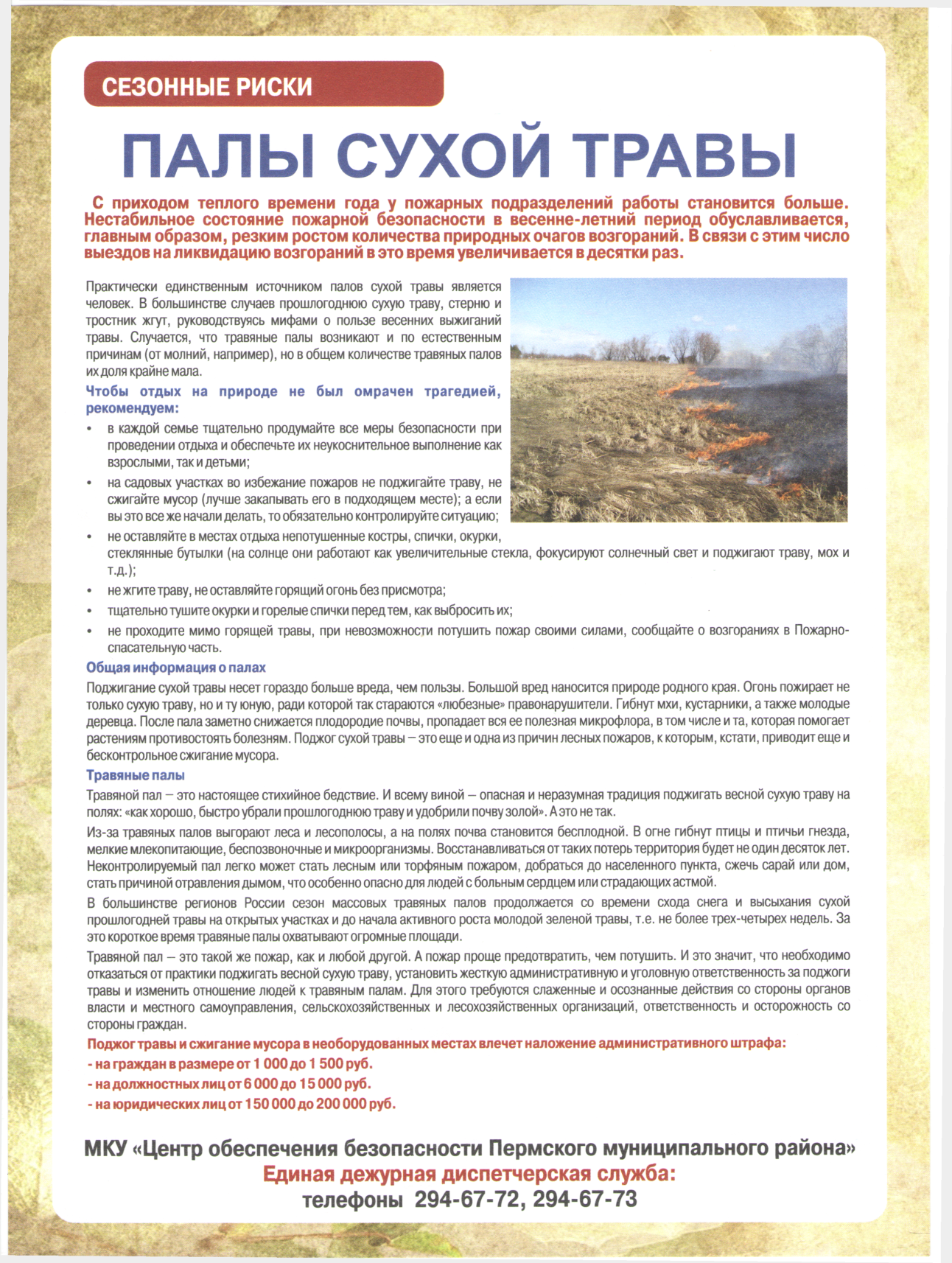 БЕРЕГИТЕ   СЕБЯ, СОБЛЮДАЙТЕ ПРАВИЛА  ПОЖАРНОЙ  БЕЗОПАСНОСТИ !!!                                                         Инспектор по ОД 133-ПЧ :  Царькова О.В.